1.Muzeum Narodowe w Poznaniu AE.WC.R001Rysunek; Kabot kościański, 1939 r. 1000,-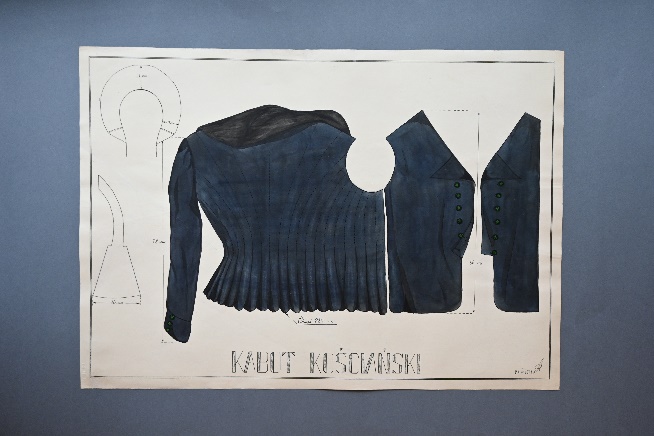 papier, rysunek farbami, atramentdł. 44 cm, szer. 62,5 cm2.Muzeum Narodowe w PoznaniuAE.WC.R002Rysunek; Sukmana wielkopolska, 1939 r.1000,-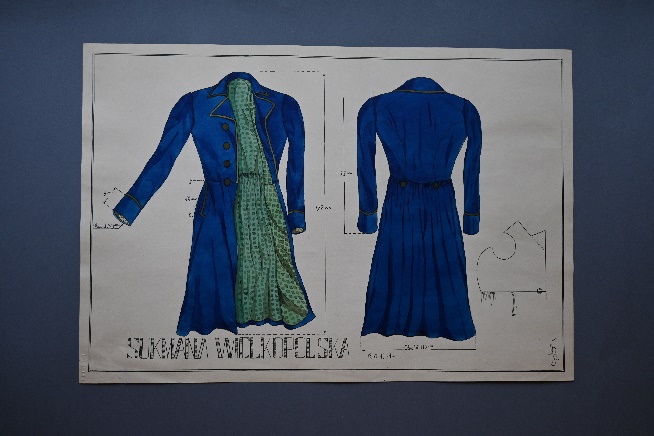 papier, rysunek farbami, atramentdł. 39,5 cm, szer. 57,7 cm3.Muzeum Narodowe w Poznaniu AE.WC.R003Rysunek; Kabot Śremski i Kabot kościański, 1939 r. 1000,-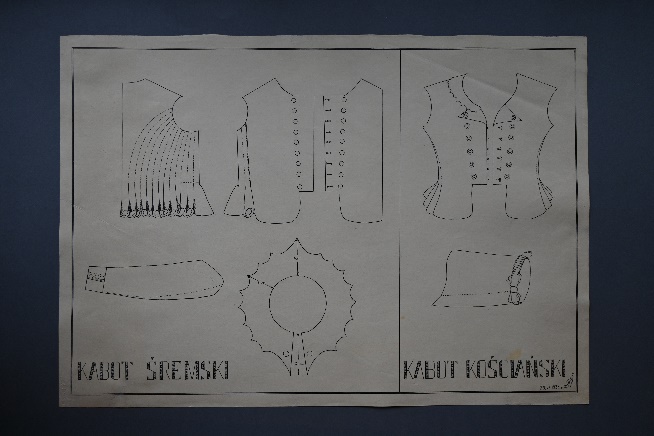 papier, rysunek czarnym atramentemdł. 44 cm, szer. 62,2 cm4.Muzeum Narodowe w Poznaniu AE.WC.R004Rysunek; Jaka z Kościana, 1939 r. 1000,-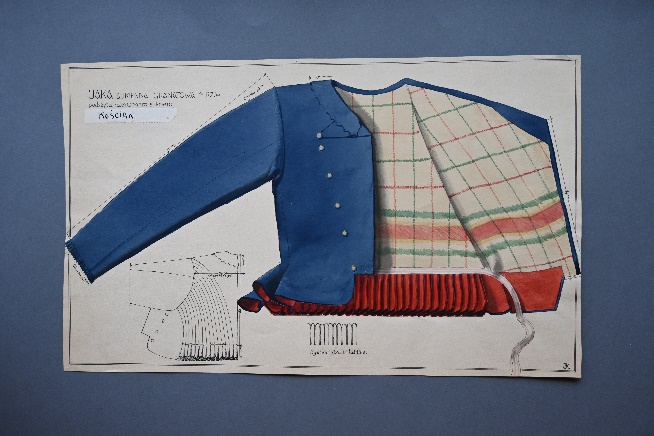 papier, rysunek farbami, atramentdł. 40 cm, szer. 30,5 cm5.Muzeum Narodowe w Poznaniu AE.WC.R005Rysunek; Westka bamberska, 1939 r.1000,-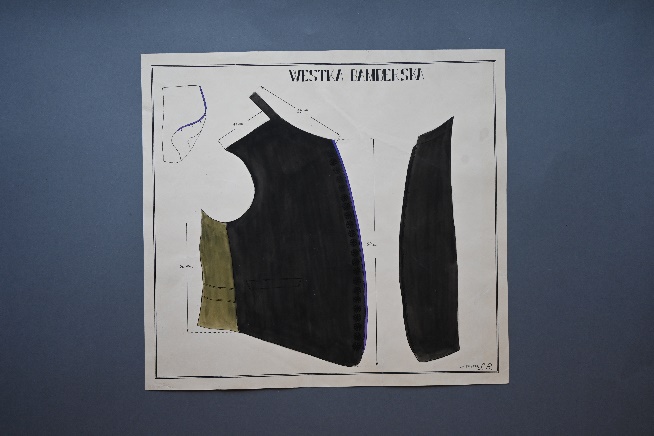 papier, rysunek farbami, atramentdł. 40,5 cm, szer. 43,5 cm6.Muzeum Narodowe w Poznaniu AE.WC.R006Rysunek; Jaka zielona, 1939 r.1000,-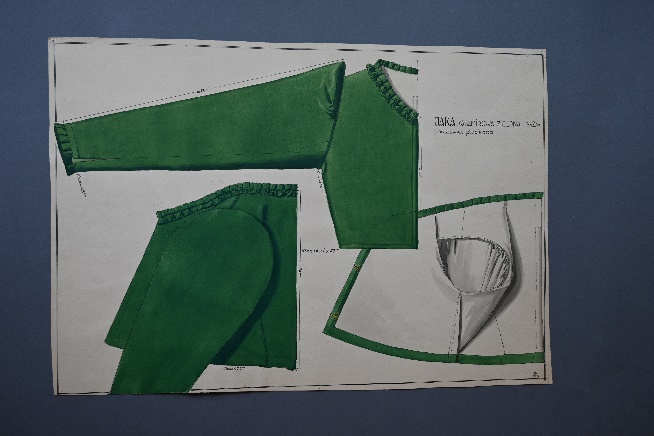 papier, rysunek farbami, atramentdł. 34,9 cm, szer. 50 cm7.Muzeum Narodowe w Poznaniu AE.WC.R007Rysunek; Dziewczyna z Ołoboka i Gospodarz, 1939 r.1000,-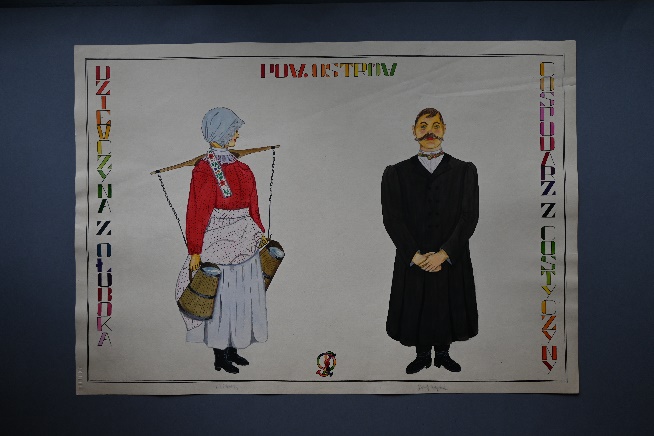 papier, rysunek farbami, atramentdł. 43,8 cm, szer. 62,2 cm8.Muzeum Narodowe w Poznaniu AE.WC.R008Rysunek; Swat i Swachna, 1939 r.1000,-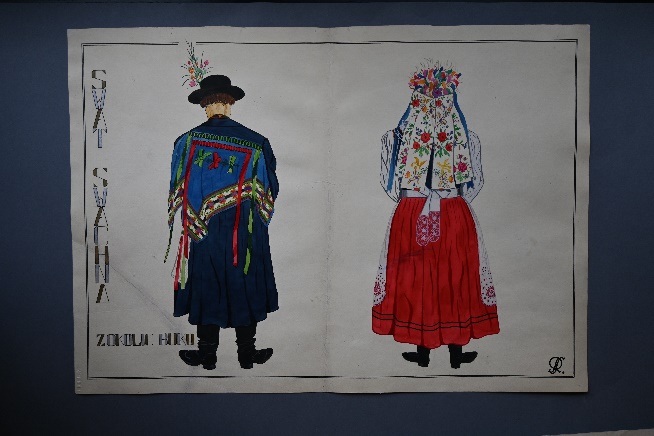 papier, rysunek farbami, atramentdł. 44 cm, szer. 62,2 cm9.Muzeum Narodowe w Poznaniu AE.WC.R013Rysunek; Czepiec kaszubski, 1939 r.1000,-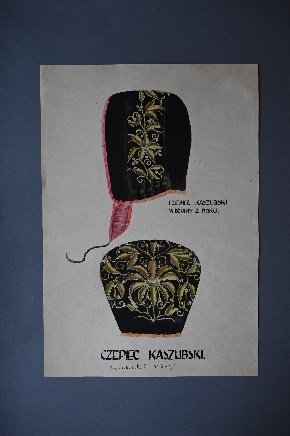 papier, rysunek farbami, atramentdł. 45,5 cm, szer. 31,5 cm10.Muzeum Narodowe w Poznaniu AE.WC.R014Rysunek; Młodzi z Ołoboka, 1939 r.1000,-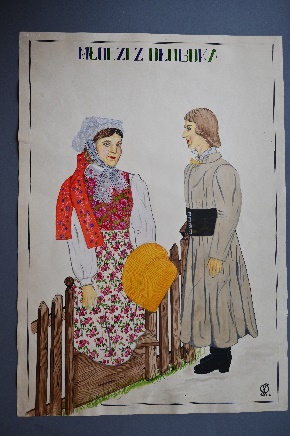 papier, rysunek farbami, atramentdł. 62,2 cm, szer. 39,8 cm11.Muzeum Narodowe w Poznaniu AE.WC.R015Rysunek; Kabot śremski, 1939 r.1000,-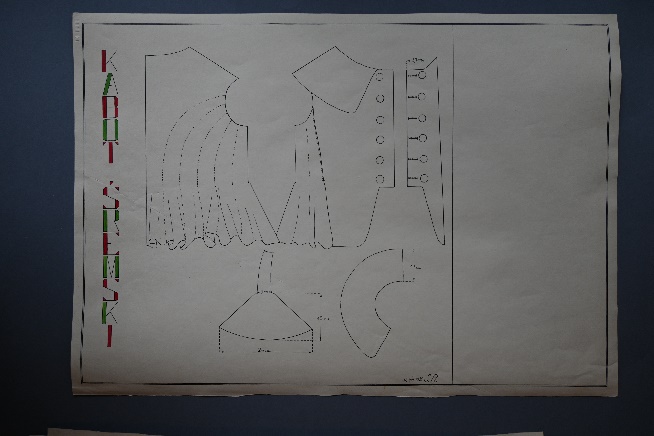 papier, rysunek czarnym atramentemdł. 44 cm, szer. 62,3 cm12.Muzeum Narodowe w Poznaniu AE.WC.R016Rysunek; Kożuch gospodarza, 1939 r.1000,-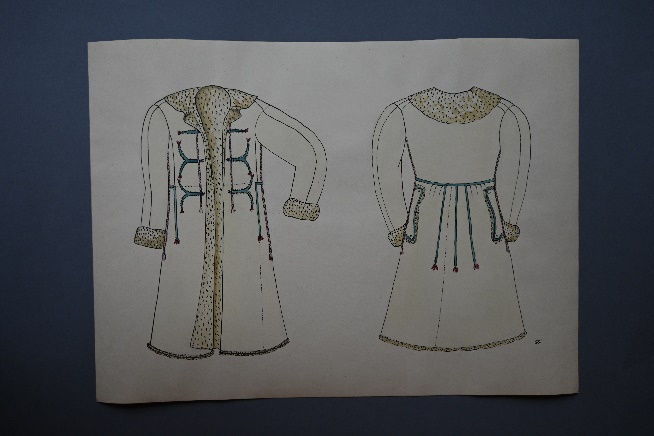 papier, rysunek farbami, atramentdł. 34,5 cm, szer. 47,5 cm;13.Muzeum Narodowe w Poznaniu AE.WC.R017Rysunek; Jaka w szóstki, 1939 r.1000,-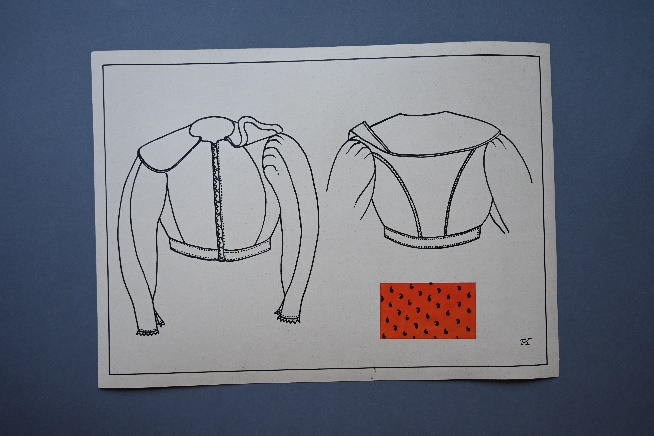 papier, rysunek czarnym atramentemdł. 25,8 cm, szer. 35,5  cm14.Muzeum Narodowe w Poznaniu AE.WC.R018Rysunek; Sukmana z Ołoboku, 1939 r.1000,-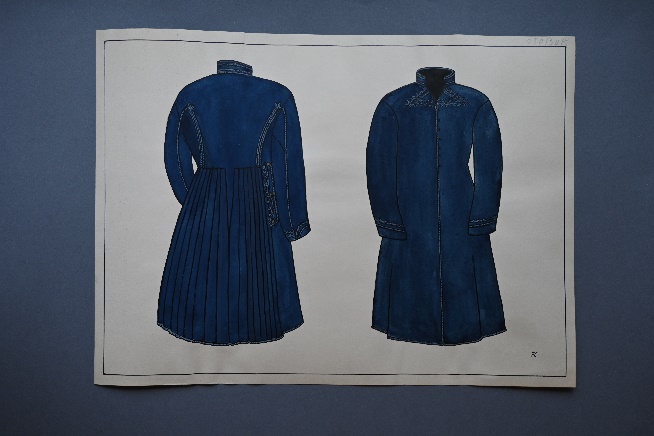 papier, rysunek farbami, atramentdł. 34,5 cm, szer. 47,5 cm15.Muzeum Narodowe w Poznaniu AE.WC.R019Rysunek; Kaftan krotoszyński, 1939 r.1000,-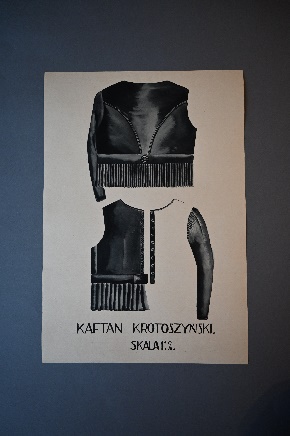 papier, rysunek farbami, atramentdł. 45 cm, szer. 31,5 cm16.Muzeum Narodowe w Poznaniu AE.WC.R020Rysunek; Sznurówka wielkopolska, 1939 r.1000,-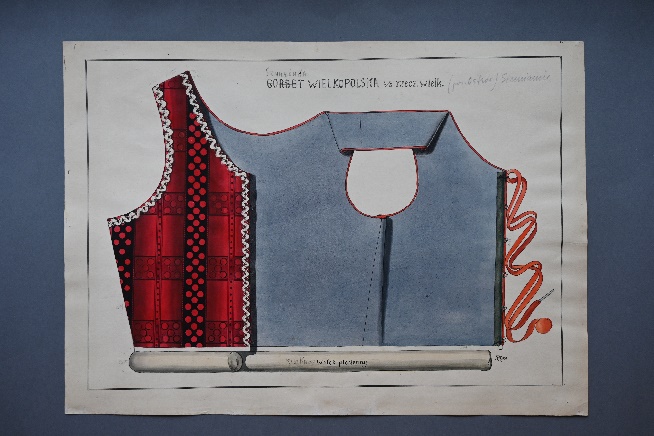 papier, rysunek farbami, atramentdł. 36,5 cm, szer. 50,8 cm17.Muzeum Narodowe w Poznaniu AE.WC.R021Rysunek; Lejbik i kaftan z Szamotuł, 1939 r.1000,-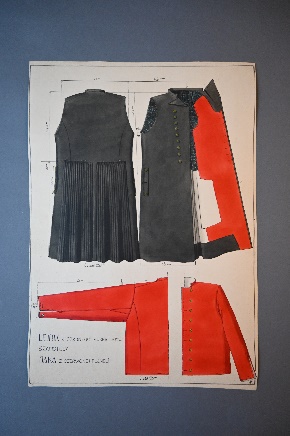 papier, rysunek farbami, atramentdł. 50,5 cm, szer. 35,3 cm18.Muzeum Narodowe w Poznaniu AE.WC.R022Rysunek; Tołubek z Myjomic, 1939 r.1000,-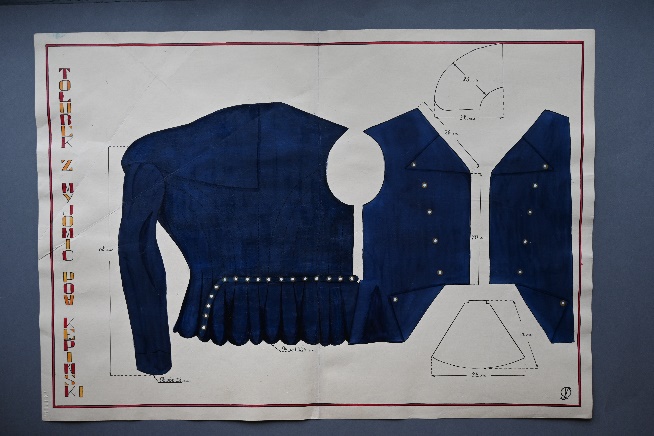 papier, rysunek farbami, atramentdł. 43,8 cm, szer. 62 cm19.Muzeum Narodowe w Poznaniu AE.WC.R023Ebertówna; Rysunek; Gorset krakowski, 1939 r. 1000,-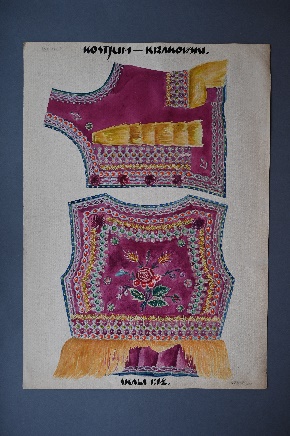 papier, rysunek farbami, atramentdł. 50,9 cm, szer. 36,3 cm20.Muzeum Narodowe w Poznaniu AE.WC.R024Rysunek; Gorset śląski, 1939 r. 1000,-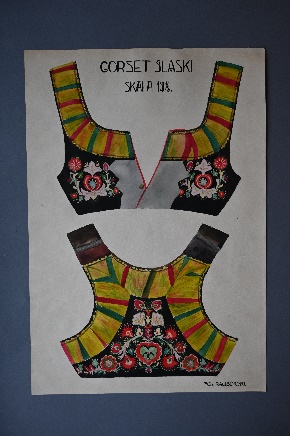 papier, rysunek farbami, atramentdł. 45,5 cm, szer. 31,5 cm21.Muzeum Narodowe w Poznaniu AE.WC.R025Rysunek; Kabot krotoszyński, 1939 r. 1000,-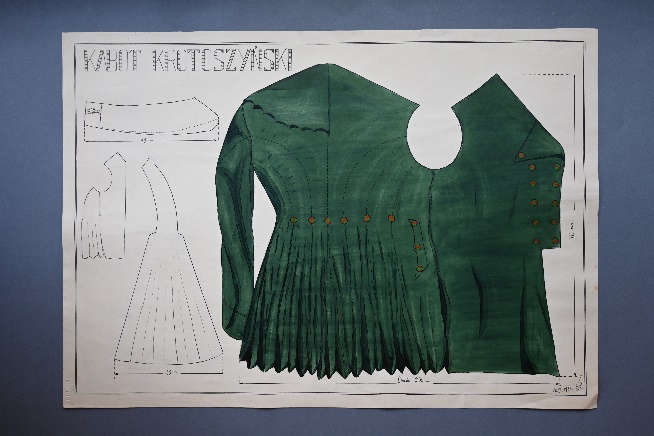 papier, rysunek farbami, atramentdł. 43,8 cm, szer. 62,2 cm22.Muzeum Narodowe w Poznaniu AE.WC.R026Rysunek; Czamara bamberska, 1939 r.1000,-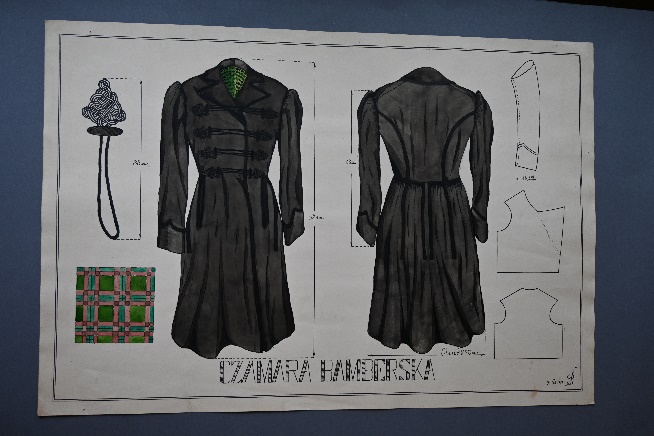 papier, rysunek farbami, atramentdł. 39,3 cm, szer. 47,8 cm23.Muzeum Narodowe w Poznaniu AE.WC.R027Tadeusz Kołomłocki; Rysunek; Kaftan krotoszyński , 1930 r.1000,-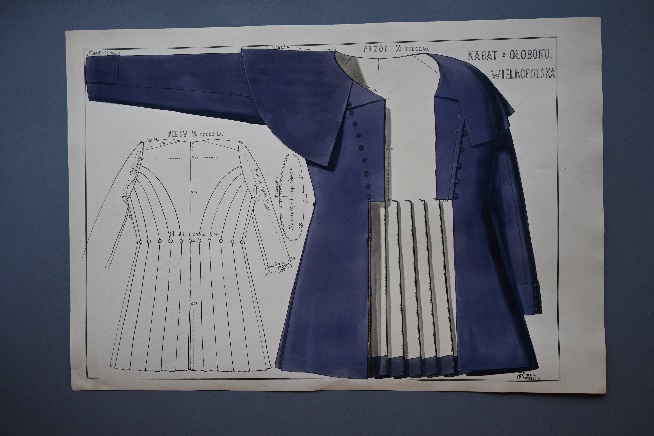 papier, rysunek farbami, atramentdł. 35 cm, szer. 51,5 cm24.Muzeum Narodowe w Poznaniu AE.WC.R028Tadeusz Kołomłocki;Rysunek; Jaka z Krotoszyna, 1930 r.1000,-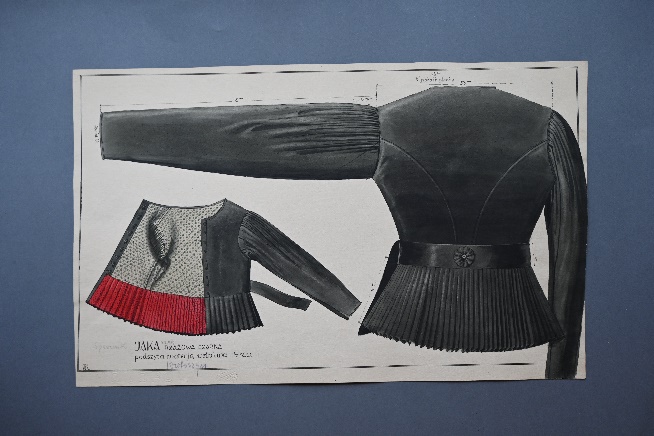 papier, rysunek farbami, atramentdł. 30,5 cm, szer. 49,5 cm25.Muzeum Narodowe w Poznaniu AE.WC.R029Tadeusz Kołomłocki;Rysunek; Kabat kobiet z Krotoszyna, 1930 r.1000,-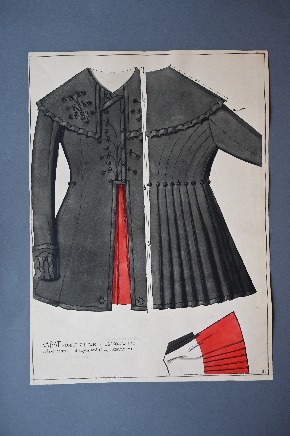 papier, rysunek farbami, atramentdł. 49,8 cm, szer. 35,8 cm26.Muzeum Narodowe w Poznaniu AE.WC.R030Tadeusz Kurpiński, Rysunek; Kabat szamotulski, 1937 r. 1000,-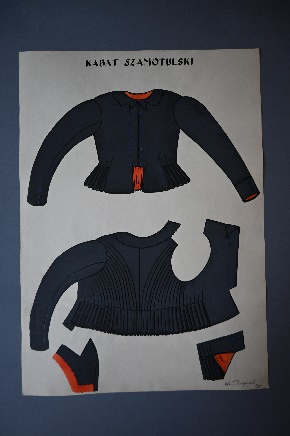 papier, rysunek farbami, atramentdł. 49,5 cm, szer. 35 cm27.Muzeum Narodowe w Poznaniu AE.WC.R031Rysunek; Kabat z Ołoboka, 1939 r.1000,-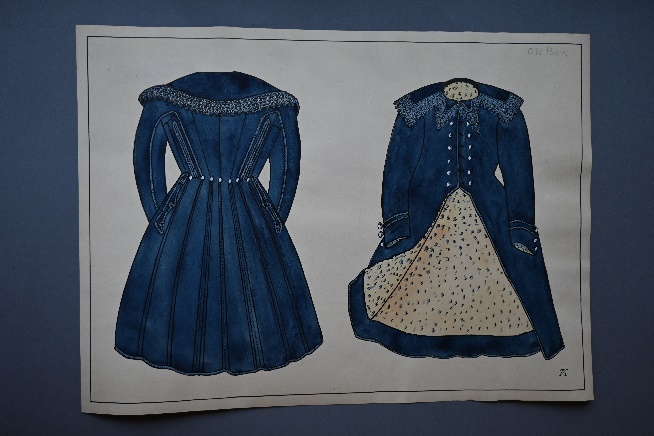 papier, rysunek farbami, atramentdł. 34,5 cm, szer. 47 cm28.Muzeum Narodowe w Poznaniu AE.WC.R032Tadeusz Kołomłocki;Rysunek; Kabat z czarnego sukna, 1930 r.1000,-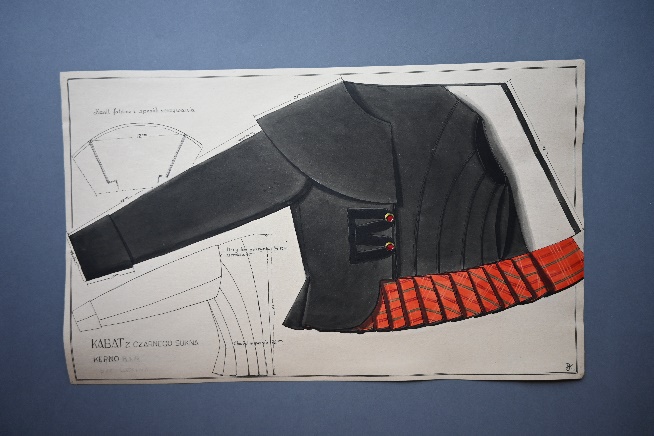 papier, rysunek farbami, atramentdł. 30,5 cm, szer. 50,5 cm29.Muzeum Narodowe w Poznaniu AE.WC.R033Tadeusz Kołomłocki; Rysunek; Kabat zimowy z Krobii , 1930 r.1000,-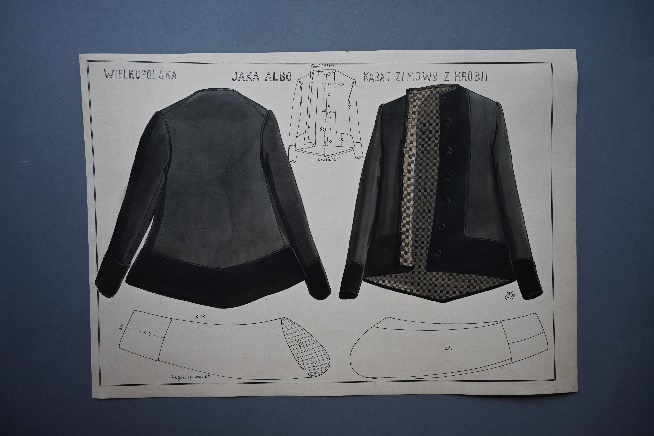 papier, rysunek farbami, atramentdł. 35,1 cm, szer. 51 cm30.Muzeum Narodowe w Poznaniu AE.WC.R034Tadeusz Kurpiński, Rysunek; Sukmana z Biskupizny, 1937 r.1000,-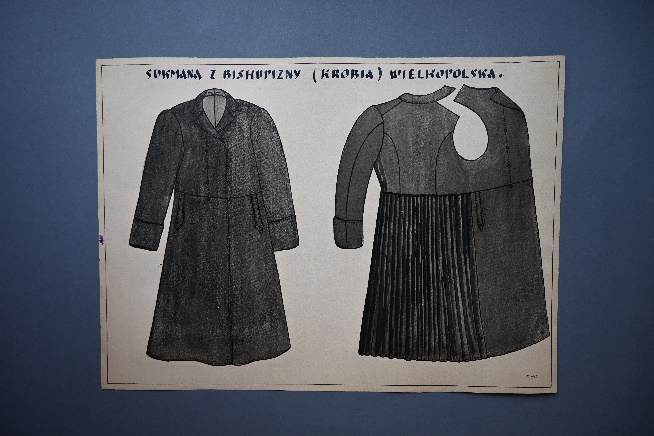 papier, rysunek farbami, atramentdł. 35 cm, szer. 48,5 cm31.Muzeum Narodowe w Poznaniu AE.WC.R035Tadeusz Kołomłocki; Rysunek; Kaftanik z Krobii, 1930 r.1000,-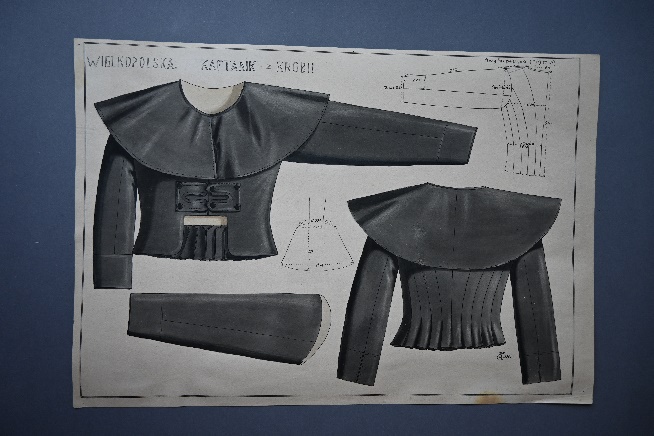 papier, rysunek farbami, atramentdł. 35 cm, szer. 51 cm32.Muzeum Narodowe w Poznaniu AE.WC.R036Tadeusz Kołomłocki; Rysunek; Jaka latowa z Krobii, 1930 r. 1000,-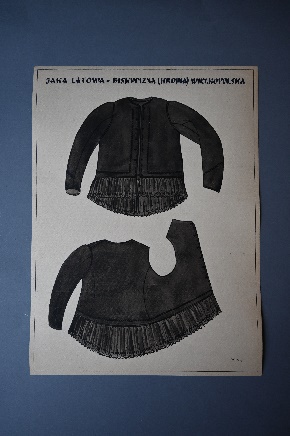 papier, rysunek farbami, atramentdł. 47,5 cm, szer. 35,2 cm33.Muzeum Narodowe w Poznaniu AE.WC.R037Tadeusz Kołomłocki; Rysunek; Jaka i westka  z Biskupizny, 1930 r.1000,-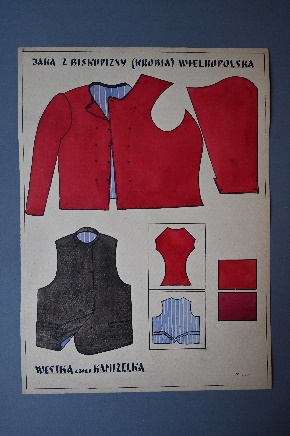 papier, rysunek farbami, atramentdł. 48,5 cm, szer. 35,2 cm34.Muzeum Narodowe w Poznaniu AE.WC.R038Tadeusz Kołomłocki; Rysunek; Spódnica ze sznurówką z Biskupizny, 1930 r.1000,-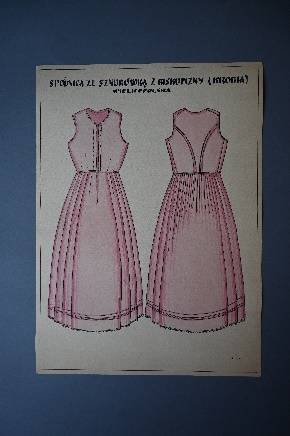 papier, rysunek farbami, atramentdł. 48,5 cm, szer. 35,2 cm35.Muzeum Narodowe w Poznaniu AE.WC.R039Tadeusz Kołomłocki; Rysunek; Sukienka dziewczynki z Biskupizny, 1930 r.1000,-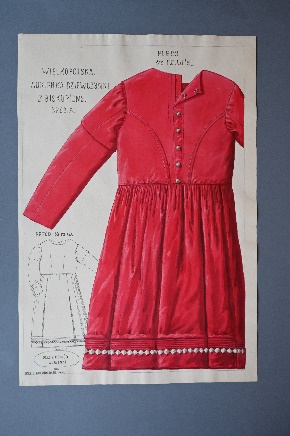 papier, rysunek farbami, atramentdł. 50,8 cm, szer. 34,8 cm36.Muzeum Narodowe w Poznaniu AE.WC.R040Rysunek; Kabat wielkopolski, 1939 r.1000,-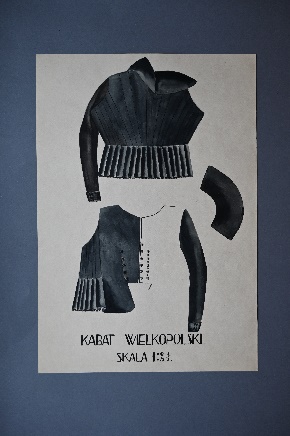 papier, rysunek farbami, atramentdł. 45,5 cm, szer. 31,5 cm37.Muzeum Narodowe w Poznaniu AE.WC.R041Rysunek; Sznurówka z Zaniemyśla, 1939 r.1000,-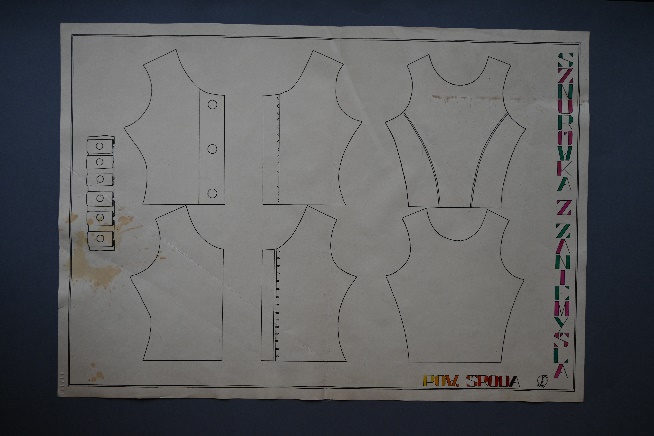 papier, rysunek czarnym atramentemdł. 44 cm, szer. 62,2 cm38.Muzeum Narodowe w Poznaniu AE.WC.R042Rysunek; Spenserek z okolic Buku, 1939 r.1000,-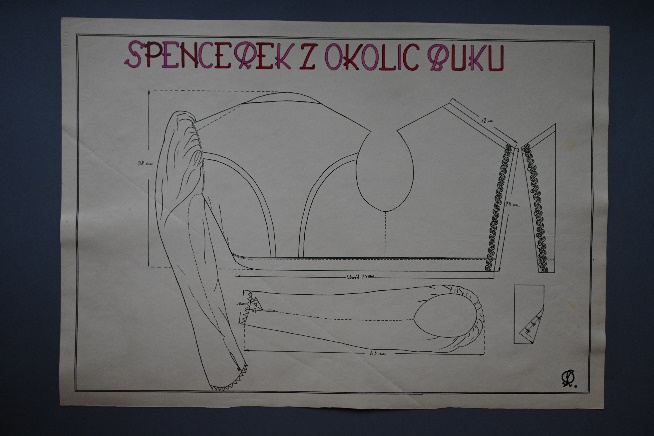 papier, rysunek czarnym atramentdł. 44 cm, szer. 62,2 cm39.Muzeum Narodowe w Poznaniu AE.WC.R043Ebertówna; Rysunek; Kaftanik bukowski,1939 r.1000,-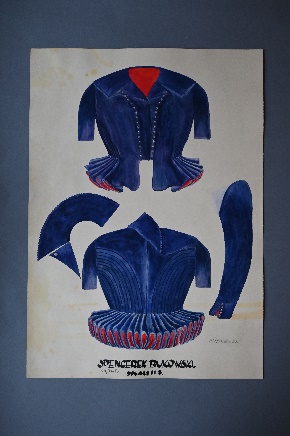 papier, rysunek farbami, atramentdł.51 cm, szer. 36,1 cm40.Muzeum Narodowe w Poznaniu AE.WC.R044Rysunek; Sukmana bukowska, 1939 r.1000,-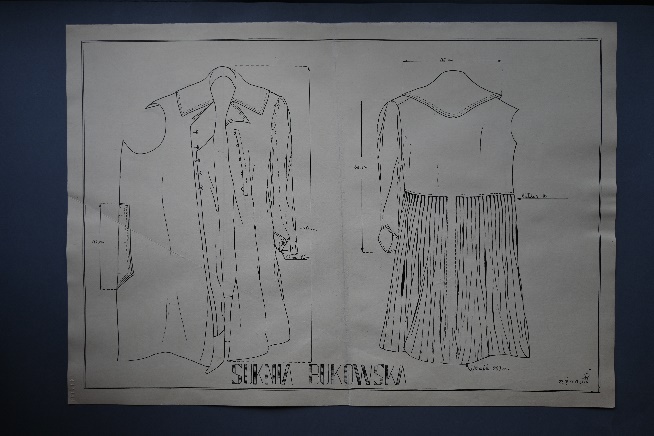 papier, rysunek czarnym atramentemdł. 43,5 cm, szer. 62,2 cm41.Muzeum Narodowe w Poznaniu AE.WC.R045Rysunek; Kobieta z okolic Szamotuł, 1939 r.1000,-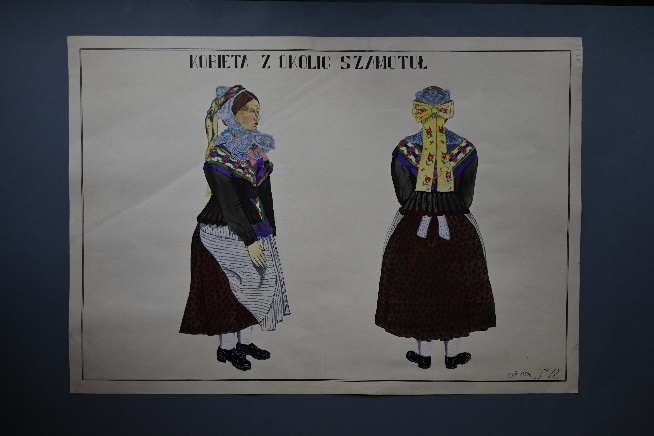 papier, rysunek farbami, atramentdł. 43,5 cm, szer. 62,2 cm42.Muzeum Narodowe w Poznaniu AE.WC.R046Rysunek; Stroje ołobockie, 1939 r.1000,-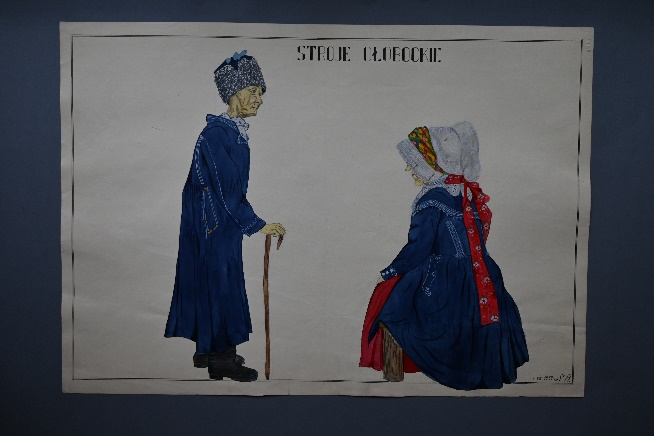 papier, rysunek farbami, atramentdł. 43,5 cm, szer. 62,2 cm43.Muzeum Narodowe w Poznaniu AE.WC.R047Tadeusz Kołomłocki; Rysunek; Wstęgi wielkopolskie, 1930 r.1000,- 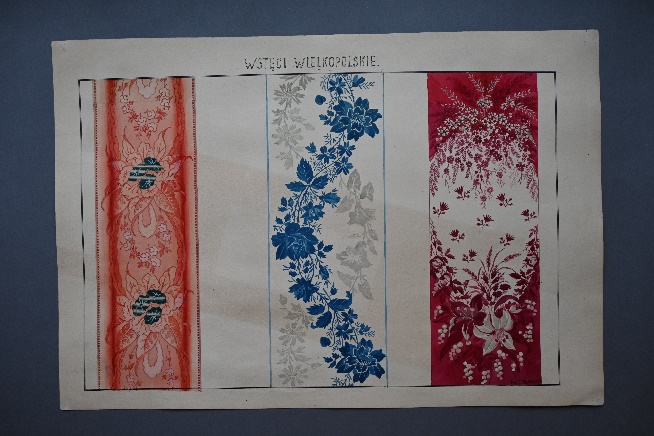 papier, rysunek farbami, atramentdł. 35 cm, szer. 51 cm44.Muzeum Narodowe w Poznaniu AE.WC.R048Tadeusz Kołomłocki; Rysunek; Wstęgi wielkopolskie, 1930 r.1000,-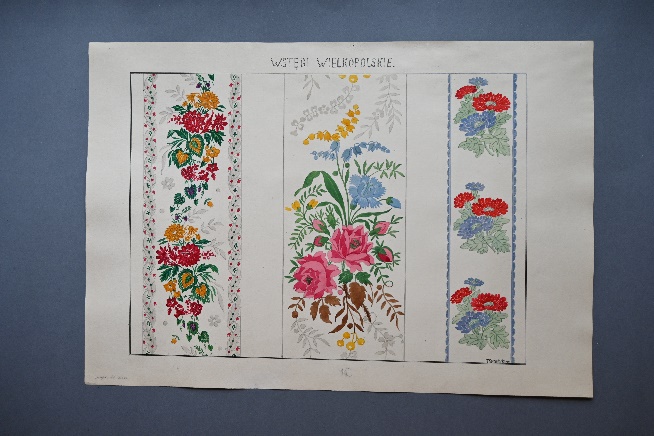 papier, rysunek farbami, atramentdł. 35 cm, szer. 50,7 cm45.Muzeum Narodowe w Poznaniu AE.WC.R049Tadeusz Kołomłocki; Rysunek; Czepiec złotolity, 1930 r.1000,-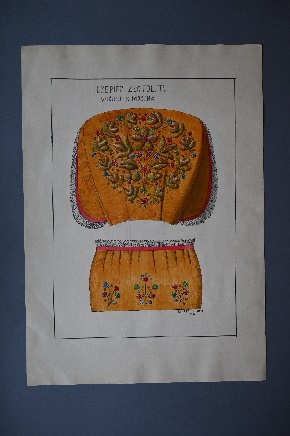 papier, rysunek farbami, atramentdł. 50,7 cm, szer. 36,1 cm46.Muzeum Narodowe w Poznaniu AE.WC.R050Tadeusz Kołomłocki; Rysunek; Złoty czepiec wielkopolski, 1930 r.1000,-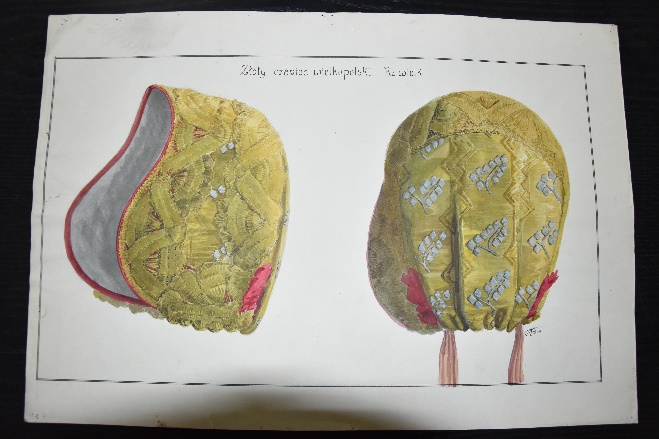 papier, rysunek farbami, atramentdł. 35 cm, szer. 51 cm47.Muzeum Narodowe w Poznaniu AE.WC.R051Tadeusz Kołomłocki; Rysunek; Czepiec oczepinowy, 1931 r.1000,- 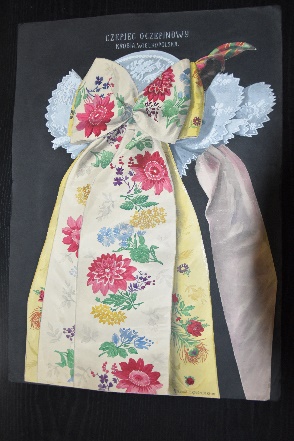 papier, rysunek farbami, atramentdł. 50,7 cm, szer. 36,5 cm48.Muzeum Narodowe w Poznaniu AE.WC.R052Tadeusz Kołomłocki; Rysunek Wielkopolski; złotolity czepiec z Krojanki, 1930 r.1000,- 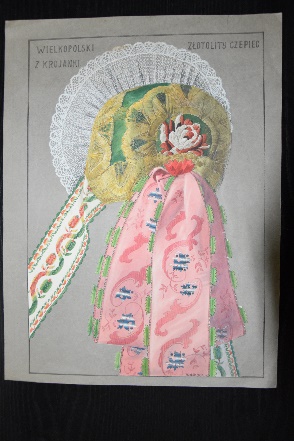 papier, rysunek farbami, atramentdł. 46,5 cm, szer. 35,2 cm49.Muzeum Narodowe w Poznaniu AE.WC.R053Rysunek; Czepiec z Międzyrzecza, 1939 r. 1000,- 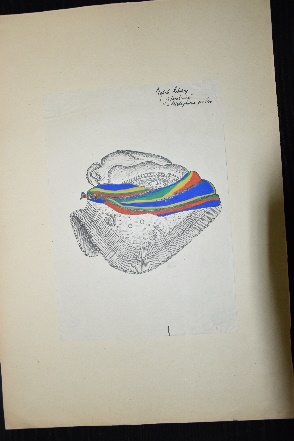 papier, rysunek farbami, atramentdł. 50,5 cm, szer. 35 cm50.Muzeum Narodowe w Poznaniu AE.WC.R056Tadeusz Kołomłocki; Rysunek; Srebrny czepiec wielkopolski”, 1930 r. 1000,- 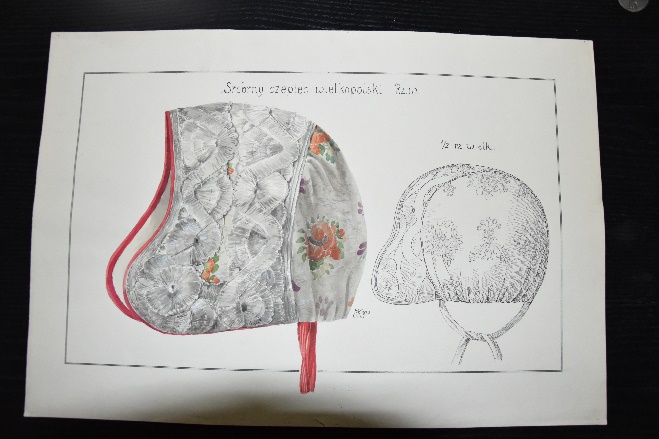 papier, rysunek farbami, atramentdł. 35 cm, szer. 50,5 cm51.Rekonstrukcja stroju: Sukmana Wielkopolska  Karol Rogacki 2025 r.ok. 5000,-Tkanina, dł. 122 cm, szer. (obwód u dołu ) 115 cm52.Rekonstrukcja stroju: Czamara BamberskaKarol Rogacki 2025 r. Ok. 5000,-Tkania,dł. 132 cm, szer. (obwód u dołu) 280 cm. 53.Rekonstrukcja stroju:Kabot krotoszyńskiKarol Rogacki 2025 r.ok. 5000,-Tkanina,dł. 70 cm, szer. (obwód u dołu) 256 cm.54.Rekonstrukcja stroju:Kabat z OłobokuKarol Rogacki 2025 r.ok. 5000,-Tkanina,dł. 70 cm, szer. (obwód u dołu) 250 cm.55.Rekonstrukcja stroju:Tołubek z MyjomicKarol Rogacki 2025 r.ok. 5000,-Tkanina,dł. 62  cm, szer. (obwód u dołu) 336 cm.